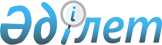 О внесении изменения в решение внеочередной XXIII сессии Петропавловского городского маслихата IV созыва от 29 января 2010 года N 2 "Об установлении стоимости разовых талонов по городу Петропавловску на 2010 год"Решение маслихата города Петропавловска Северо-Казахстанской области от 12 марта 2010 года N 1. Зарегистрировано Управлением юстиции города Петропавловска Северо-Казахстанской области 9 апреля 2010 года N 13-1-175

      В соответствии со статьей 28 Закона Республики Казахстан от 24 марта 1998 года № 213 «О нормативных правовых актах», пунктом 6 статьи 36 Закона Республики Казахстан от 10 декабря 2008 года № 100-IV «О введении в действие Кодекса Республики Казахстан «О налогах и других обязательных платежах в бюджет» (Налоговый кодекс), на основании среднедневных данных хронометражных наблюдений и обследований Петропавловский городской маслихат РЕШИЛ:



      1. Внести в решение внеочередной XXIII сессии Петропавловского городского маслихата IV созыва от 29 января 2010 года № 2 «Об установлении стоимости разовых талонов по городу Петропавловску на 2010 год» (зарегистрированное в Реестре государственной регистрации нормативных правовых актов за № 13-1-172 от 17 февраля 2010 года, опубликованное в газетах «Қызылжар нұры» от 19 февраля 2010 года № 10, «Проспект СК» от 19 февраля 2010 года № 9) следующее изменение:

      приложение 1 к указанному решению изложить в новой редакции согласно приложению к настоящему решению.



      2. Настоящее решение вводится в действие со дня первого официального опубликования.      Председатель                               Секретарь

      сессии городского маслихата                городского маслихата

      А. Мишин                                   Р. Сыздыков

Приложение

к решению внеочередной XXV сессии

Петропавловского городского маслихата IV созыва

от 12 марта 2010 года № 1Приложение

к решению внеочередной XXIII сессии

Петропавловского городского маслихата IV созыва

от 29 января 2010 года № 2Стоимость разовых талонов для физических лиц, осуществляющих деятельность по реализации товаров на рынках города Петропавловска на 2010 годпродолжение таблицы
					© 2012. РГП на ПХВ «Институт законодательства и правовой информации Республики Казахстан» Министерства юстиции Республики Казахстан
				№

п/пНаименование рынкаКрытый железный

прилавок(контей

нер) и с автома

шинКрытый железный

прилавок(контей

нер) и с автома

шин№

п/пНаименование рынкадо 5

тоннсвыше 5

тонн1АО "Алтын Арман" рынок "Алтын Арман"4304802ТОО "ЦОТ" рынок "ЦОТ"4304803ГКП на ПХВ "Коммунальный рынок

"Кызыл Жар-Акбастау"3504204ТОО "Рынок Дария" рынок "Дария"4304805ИП Гончаренко мини-рынок "Черемушки"4304206ТОО "Белион" рынок "Северный"4304307ТОО "Тайга" рынок "Тайга"4304808ИП Садвокасов рынок "Салем"3804209Общественный благотворительный фонд

"Будущее в мире и согласии"

мини-рынок "Шелковый путь"35042010ИП Разумов рынок "Привокзальный"35042011ТОО "Вэлта" рынок "Пирамида"38049012ИП Сгибнева рынок "Южный "58065013ТОО "Интава" рынок "Алатау"18042014ИП Баймашев рынок "Достык"58065015ТОО "Оптима-Север" рынок

"Евразийский"350420Палат

киПлас

тикПрилав

киС прилавкаС прилавкаС рукКовровые

изделияКуры

гриль

шашлыкиПалат

кикрытый

прила

вокПрилав

кимясопро

дуктыцветыС рукКовровые

изделияКуры

гриль

шашлыки2802502002502408036042028025020025024080360420240240140250240803604202402401402502408036042024024014025024080360420240240140250240803604202802502002502408036042024024013025024080360420240240130250240803604202902401302502408036042029024013025024080360420470240400250060360024024014025024080360420470240400250060360024024013025024080360420